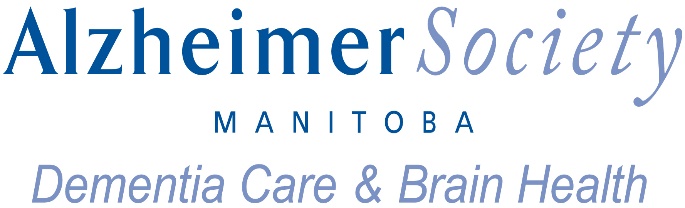 Currently, over 19,600 Manitobans have Alzheimer’s disease or another dementia. This number is growing rapidly and by 2050 it is expected to reach over 39,100. Further, sixty-two per cent have experienced dementia with a close friend or family member who was diagnosed with the disease.The Alzheimer Society of Manitoba (ASM) is looking for leaders from across the province to join our governance team.ASM is seeking candidates to fill Board Member positions.  We are looking to enhance the diversity on our board and as such encourage candidates from all over Manitoba with a range of backgrounds and experience to apply.Candidates will have:Ability and eagerness to review and if necessary adjust/reset the Society’s values and vision.Big picture, future-oriented thinkingWillingness to create and initiate rather than approveMoral courageThe willingness to contribute to a disciplined, high-performance, trustworthy and ethical teamThe willingness to delegate operational detail to others!The successful candidate can be elected for a maximum of two consecutive three-year terms.   Our Chief Executive Officer manages a professional team with an annual operating budget of approximately $3 million and a client base of 5000.  Directors and Officers Liability insurance is provided for all ASM board members.The ASM board follows the Carver Policy Governance® model with its focus on outcomes.  We meet as a Board six times per year. Our compensation is the satisfaction that is derived from making a positive difference in the lives of people affected by dementia and those who care for them.Founded forty years ago, the Alzheimer Society of Manitoba exists so that all Manitobans affected by dementia receive the help they need today and have hope for the future. As a province-wide organization, the Society seeks to achieve its mission through supporting individuals and families with First Link education and support programs; building dementia friendly communities and funding research.  For more information please visit our website at www.alzheimer.mb.ca. Interested, qualified applicants can forward a cover letter and resume by April 19, 2024 to:Alzheimer Society of Manitoba Inc.10 - 120 Donald StreetWinnipeg, Manitoba R3C 4G2alzmb@alzheimer.mb.caAttention:  GOVERNANCE NOMINATION COMMITTEE